Appendix 1 – Location Plan 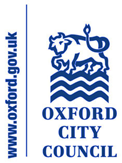 20/01118/FUL - 2 St Peter's Road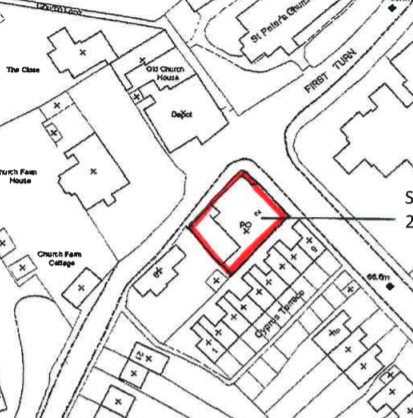 